ДОПОЛНИТЕЛЬНАЯ ОБЩЕОБРАЗОВАТЕЛЬНАЯ ОБЩЕРАЗВИВАЮЩАЯ ПРОГРАММА 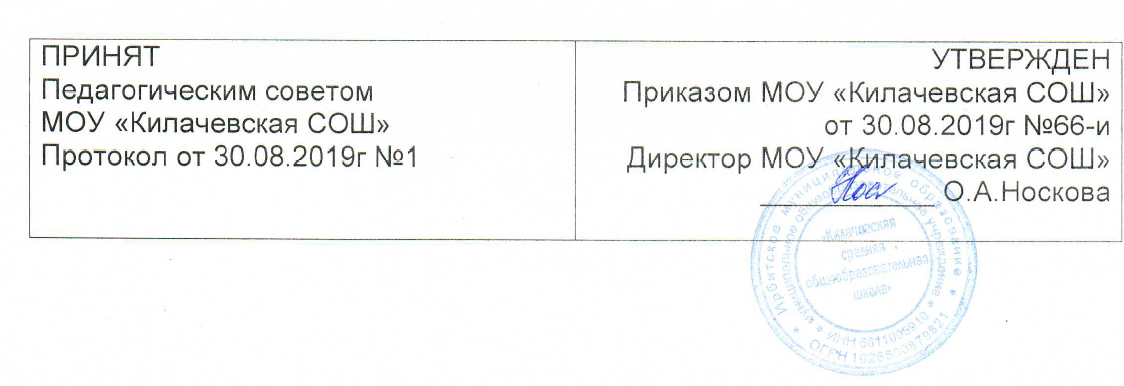  ХУДОЖЕСТВЕННОЙ  НАПРАВЛЕННОСТИ «ГАРМОНИЯ»Базовый уровеньСрок реализации 1 годСОДЕРЖАНИЕПриложение № 1Приложение № 2Приложение№ 3                                                                                                                    Приложение № 41.Комплекс основных характеристик программы1.1.Пояснительная записка    Нормативно – правовой базой для составления программы послужили следующие документы: 1. Федеральный закон от 29 декабря 2012 г. № 273-ФЗ «Об образовании в Российской Федерации». 2. Постановление Главного государственного санитарного врача РФ от 04 июля 2014г., № 41 г. Москва «Об утверждении СанПиН 2.4.4.3172-14 «Санитарно-эпидемиологические требования к устройству, содержанию и организации режима работы образовательных организаций дополнительного образования  детей».2. Постановление Главного государственного санитарного врача Российской Федерации от 29 декабря 2010 г. N 189 г. Москва "Об утверждении СанПиН 2.4.2.2821-10 "Санитарно-эпидемиологические требования к условиям и организации обучения в общеобразовательных учреждениях"3. Приказ Министерства образования и науки Российской Федерации от 9 ноября 2018 N196 «Об утверждении Порядка организации и осуществления образовательной деятельности по дополнительным общеобразовательным программам».      Дополнительное образование подрастающего поколения призвано обеспечить познавательную, продуктивную и творческую деятельность ребенка, расширить круг его способностей и знаний в различных направлениях деятельности, привить художественный вкус и развить творческую активность. Для реализации этого направления создана  программа «Гармония»,   носящая художественную направленность.  Программа   ориентирована на развитие творческого потенциала каждого ребенка, раскрытие его природных задатков в различных сферах культуры и искусства. Благодаря программе «Гармония» развивается эмоционально-ценностное отношение к миру, творчеству, культуре и искусству. У учащихся развивается не только художественный вкус, но и интеллектуальная сфера личности, его эмоциональная и волевая сторона. Окружающую действительность ребенок становится способен оценивать с точки зрения законов красоты, любви к прекрасному.      Настоящая программа  рассчитана на 1 год обучения.   Занятия по общеобразовательной общеразвивающей  программе  «Гармония» способствуют развитию познавательных интересов учащихся, творческого мышления, коммуникабельности, целеустремленности, собранности.  Занятия  помогают обрести уверенность, почувствовать свою ценность, найти свое место.       Предлагаемый курс обучения по программе «Гармония» адресован для учащихся в возрасте 7-18 лет. Количество учащихся в учебной группе  до 15 человек.     Дополнительная общеобразовательная общеразвивающая программа  «Гармония» включает в себя работу в детских объединениях «Инфинити», «Хрустальный башмачок», «Вдохновение», «Фотомагия».      Новизна данной программы состоит в том, что она даёт возможность использовать практические навыки,полученные во время обучения по программам  в дальнейшей жизни.      Благодаря занятиям в объединениях учащиеся учатся работать коллективно, решать  практические вопросы, помогать друг другу, учатся оценивать свою работу и принимать оценку других, приобретают навыки контролировать себя,   повышается общий уровень культуры учащихся. Учащиеся объединения  ограждены от отрицательного влияния окружающей среды.        Педагогическая целесообразность программы заключается в комплексном подходе в вопросе развития творческого мышления ребенка, развивает интеллект ребенка, сообразительность, память, воображение, конструкторские способности, формирует  познавательные интересы.      Особенностью данной программы является ее практическая направленность, так как в результате занятий учащимися создаются  творческие работы, которые учащиеся  показывают на выставках, ярмарках, концертных программах.     Сроки реализации                                                                                                                                Дополнительная программа рассчитана на 1 год обучения.     Формы и методы занятий: беседа, творческое общение, индивидуальное общение, лекция, демонстрация-объяснение, практическое занятие. 1.2 Цель  и задачи программы.Цель: Развитие и формирование творческих способностей детей; содействие воспитанию личности на основе гуманитарных ценностей средствами художественно-эстетической и трудовой деятельности.Задачи: 1. Формировать у учащихся  эмоционально-ценностное отношение к окружающему миру через художественное творчество, восприятие духовного опыта человечества –  как основу  приобретения личностного опыта и самосозидания;2.Развивать творческие способности,   художественный вкус и творческий потенциал, умения работать самостоятельно и в группе.3. Вовлекать учащихся в творческую работу.Содержание программы«Вдохновение»    1.Вводное занятие. Теория. Порядок и содержание работы объединения. Показ готовых изделий. Техника безопасности при работе с колющими и режущими предметами. Организация рабочего места. Начальная диагностика группы, с целью установления уровня обучающихся, на котором они находятся к началу освоения курса. 2.Искусственнае цветы.2.1 Техника «искусственная флористика из фоамирана» ее возможности. Теория. Искусственная флористика из фоамирана как новое направление в декоративно-прикладном творчестве. Изделия	в данной технике для украшения интерьера и внешнего облика  человека.  Показ  схем,  образцов  и  иллюстраций.2.2 Оборудование и инструменты. Теория. Обзор оборудования для обработки фоамирана, правила эксплуатации и ухода за оборудованием 2.3 Виды и способы обработки фоамирана. Теория. Виды фоамирана. Особенности обработки в зависимости от толщины листа и производителя. Обработка с помощью растирания, нагревания, проглаживания. Использование молдов	 и дыроколов. Способы окрашивания и тонирования фоамирана. Практика. Выполнение упражнений по обработке фоамирана.2.4 Изготовление декоративных цветов из фоамирана. Теория. Способы  изготовления шаблонов фантазийных цветов  и соединения деталей. Практика. Изготовление фантазийных цветов и цветов, сделанных с помощью дыроколов. 2.5 Изготовление украшений из декоративных цветов из фоамирана. Теория. Способы крепления цветов к заколкам, резинкам, серьгам, ободкам. Практика. Изготовление венков, брошей, колье, заколок и др. украшений из цветов фоамирана. 2.6Декорирование предметов быта декоративными цветами из фоамирана. Теория.Обзор идей для декора. Практика. Декорирование цветами из фоамирана прихватов для штор, зеркал, рамочек для фото, бутылок, обуви, сумок, шляп и т.д.2.7 Изготовление реалистичных цветов из фоамирана. Теория. Особенности строения живых  цветов, особенности передачи  натурального цвета с помощью сухой и масляной пастели, акварели, темперы. Способы придания реалистичности искусственному цветку. Практика. Создание собственных выкроек натуральных цветов, изготовление и окраска отдельных деталей, сборка цветов.            2.8 Создание творческих работ из реалистичных цветов из фоамирана. Теория. Составление эскизов и алгоритма  действий. Практика. Создание украшений, интерьерных композиций, авторских творческих работ их реалистичных цветов из фоамирана.          3.Кофейные зерна и джут.            3.1 Вводное занятие. Основы джутовой филиграни. Теория. Инструктаж по ТБ. Презентация «Филигрань: рождение промысла и его место в культуре». Виды филиграни, применение на занятиях декоративно - прикладного творчества. Знакомство с материалами и инструментами.          3.2 Изготовление изделий для начинающих мастеров. Практические работы: «Подставка - цветок под горячее», магнитик «Сова», магнитик «Цветок» с элементами декора (изготовление стрекоз), магнитик «Жѐлуди», «Перо Жар- птицы на счастье» Изготовление подковы «Ажурная вазочка».         3.3 Декорирование баночек. Практика. Изготовления шкатулки. Изготовления органайзера. Изготовления вазочки.         3.4 Изготовление сувениров. Работа с бросовым материалом. Теория. – первоначальные сведения о материале и оборудовании. Технология изготовления. Практика – изготовление различных поделок: вазы, панно и пр.         4.Работа с бросовым материалом.Теория. Первоначальные сведения о материале и оборудовании. Технология изготовления. Практика. Изготовление различных поделок: вазы, панно и пр.         5. Работа с фетром. Практика. Виды фетра, применение на занятиях декоративно - прикладного творчества. Знакомство с материалами и инструментами.  Практика. Креативные украшения из фетра, авторские игрушки          6.Итоговый контроль. Практика. Выставка творческих работ.«Фотомагия»        1.Введение. Теория. Знакомство с учащимися. Вводный инструктаж.                      2.Основы работы с фотокамерами. Теория. История фотографии. Знакомство с устройством фотоаппарата. Уход за фотоаппаратом. Правила фотосъемки, этика фотографа. Уход и работа с цифровыми носителями. Практика. Разборка и сборка камеры. Отработка основных правил фотосьемки. Применение теоретических знаний.                                                                   3.Фотосъемка. Теория. Приемы работы с фотоаппаратом. Первые шаги фотосъемки. Обработка полученного материала. Фотосъемка природа, пейзаж. Фотосъемка портрет. Основы фотографирования детей. Основы фотопортрета. С чего начинается хороший портрет. Контрольная диагностика учащихся. Ночная, дневная фотосъемка. Правила фотосъемки. Макросъемка. Фоторепортаж. Знакомство с видами фоторепортажа. Обработка полученного материла. Фотосъемка будущих выпускников. Обработка полученного материала. Участие в конкурсах и мероприятиях.      Практика. Применение приемов и изменение настроек в фотоаппарате. Перенос полученного фото на компьютер. Фотографирование детей на мероприятиях. Применение основ сьемки портрета. Выполнение задания. Фотографирование на природе в разное время суток. Фотографирование в режиме макросъемки. Фоторепортаж. Защита фоторепортажа. Фотосессия выпускников. Перенос и просмотр  фотографий на ПК. Организация мини-выставки. Применение теоретических знаний и навыков. Участие в конкурсах и мероприятиях.«Хрустальный башмачок»       1.Введение       1.1Введение в образовательную программуТеория.  Ознакомить с понятием «хореография». Танец и его виды.  Практика. Поклон. Разминка. Парные игровые упражнения.       2. Знакомство с азбукой ритмики      2.1Музыка и танецТеория. Знакомство с основными выразительными средствами музыки (темп, характер, длительность звуков, ритмический рисунок, жанр). Понятие танцевального движения – его длительность, характер, настроение, темп. Взаимосвязь музыки и движения – совместное вступление и окончание мелодии и танцевального движения, передача единого характера и настроения.       2.2 «От простого хлопка – к притопу»- азбука танцевального движения.Теория.Знакомство детей с музыкой. Понятия:темп (быстро, медленно, умеренно); контрастность (быстрая-медленная; весёлая-грустная); характер(задорная, весёлая, печальная, яркая,музыкальный размер 2/2; 3/4; 4/4.Координация движений с музыкой.Практика.Простейшие виды хлопков-притопов в различных метроритмических сочетаниях,умение слушать и слышать ритмический рисунок музыки.       2.3 Музыкально-танцевальные игры.Практика. «Рассыпуха», «Гуси у бабуси», «Музыкальный оркестр», «Перетанцовки», «Волшебный остров», «Гусеница», «Сделай сам- покажи другим», «Паровозики», «Весёлый поход», «Морская фигура», «Зеркало».       2.4 «Танцевальная мозаика» - танцевальные этюды, композиции, танцы. Практика. Разучивание танцевальных этюдов, композиций и танцев, согласно репертуарному плану.        3. Партерная гимнастика.      3.1 Основы образно-игровой партерной гимнастики.Практика.Элементарные формы растяжек, наклонов и слитных движений.Выработка шага, гибкости, эластичности мышц и связок; укрепление «мышечного корсета».       3.2 Упражнения на развитие эластичности мышц, подвижности суставов, гибкости, формирование мышц брюшного пояса.Практика.Упражнения партерного тренажа: растягивание и сила мышц спины, ног, пресса.      3.3 Основные элементы акробатики: мостик, колесо, кувырок, стоечка на лопатках.Теория.Упражнения на эластичность мышц, подвижность суставов, формирование мышц брюшного пояса, гибкость. Растяжка. Шпагаты.Практика. Выполнение индивидуальных трюков: «кувырок» (вперёд и назад), «колесо», «стоечка на лопатках», «мостик».      4. Азбука классического танца.      4.1 Подготовительный комплекс на ковриках. Практика. Комплекс упражнений на напряжение и расслабление мышц. Упражнения на улучшение выворотности. Упражнения по исправлению недостатков осанки. Упражнения, подводящие к экзерсису упражнения.     4.2 Основы классического танца. (занятия лицом к станку)Теория. Понятие опорной и работающей ноги, знакомство с терминологией классического танца.Практика: формирование правильной осанки, обеспечивающей устойчивость (апломб)1. Постановка корпуса (отработка, стоя лицом к станку).2. Позиции ног (I, I I, I I I, V, IV). Смена позиций у станка.3. Полуприседание (деми-плие) в I, I I, I I I позициях4. Позиции рук (подготовительное положение, 1, 2, 3 позиции). Переходы рук (порт де бра)у станка.      5. Русский народный танец      5.1Основы русского народного танца (формы позиций и положений рук)Теория. Изучение поклона; знакомство с элементами народного танца; прослушивание музыки в разных жанрах (хоровод, кадриль и др.); положение рук и ног в народном танце.Практика. «Озорные» и «лирические» руки; притопы и хлопки; «присядка».    5.2 Простые элементы народного танцаПрактика.Основные шаги: простой танцевальный шаг, шаг с подскоком, приставной шаг, топающий шаг. Основные движения: «ковырялочка», «моталочка», «гармошечка», «ёлочка».      6. Детский танец      6.1 Элементы ритмики и музыкальной грамоты.Практика. Хлопки громкие и тихие, в темпе музыки; воспроизведение хлопками ритмического рисунка, состоящего из четвертей, восьмых, половинных и целых.     6.2 Игры.Практика.  Повторение некоторых пройденных игр: «Музыкальный оркестр», «Перетанцовки», «Волшебный остров», «Сделай сам- покажи другим», «Зеркало». Изучение новых игр «Солнце, воздух и вода», «Ручеёк».      6.3 КомбинацииПрактика. Комбинации из подскоков, галопа, прыжков, хлопков, шагов и бега.      7.Современный  танец.     7.1 Основы современного танца.Теория. Основы современного танца.Практика.Движение по кругу (бег, шаги, подскоки, галоп и т.д.);движение на середине (работа с пространством, шаги, прыжки т.д.);голова: наклоны, повороты, круги, zundari;плечи: прямые направления одним и двумя плечами, полукруги и круги;грудная клетка: вперед-назад; в стороны, крест, квадрат;пелвис: из стороны в сторону, вперед-назад, крест, квадрат;руки: основные позиции и их варианты, переводы из положения в положение, круги кистью;ноги: переводы стоп из параллельного в выворотное положение, исполнение основных движений как по параллельным, так и по выворотным позициям.     7.2Работа в партере.Теория.Основы изученные по современному танцу мы переносим в партер. Практика .Разогрев в партере. Изоляция в партере. Перекаты. Простые элементы: «книжечка».     8.Итоговые выступления Практика. (11ч.) Подготовка номеров для концертной программы.«Инфинити»       1. Введение в образовательную программу.        2. Партерная гимнастика       2.1 Укрепление мышц стоп.Практика.Упражнения на укрепление мышц стоп:Рисование ступнями круги;игра – «достань носочком пол», «Птички полетели».        2.2 Укрепление мышц спины.Практика. Упражнения на укрепление мышц спины: «самолетик», «лодочка», «мостик», «кольцо».        2.3 Разработка тазобедренного сустава. Отработка силы ног.Практика. Упражнения для развития тазобедренного сустава: «лягушка», «бабочка», «отдых». Махи ногами вперед поочередно на 45-90 градусов. Упражнение лежа.      2.4 Развитие подъема.Практика. Упражнения на развитие подъема: ступни вверх-вниз, игра «Каменный век».    3. Экзерсис классического танца.    3.1 Закрепление пройденного материала.Практика.  Отрабатывание техник, проученных движений.    4. Упражнения на середине.    4.1 Позы классического танца.Практика. Отрабатывать координацию движений рук , головы, ног.    4.2.Схематичное проучивание крутки с подскоком.Практика.  Выработка легкости исполнения.    4.3 Диагональные вращения.Практика. Отработка  четкого поворота головы, устойчивости корпуса.      5. Репетиционная работа.    5.1 Диагональные вращения, крутка с подскоком.Практика.Отработать четкое исполнение движения.     5.2 Растанцовка, комбинации из движений народного танца, крутки, поклоны.Практика.  Соединение движений в комбинации, работа над выразительностью.     5.3 Разучивание движений постановочного танца.Практика . Соединения движений в комбинации, работа над выразительностью.    5.4 Закрепление и повторение разучиваемых движений.Практика. Отработка техники исполнения движений.     6. Постановочная работа.     6.1 Объединение движений в комбинации.Практика. Разбивка танца на блоки.    6.2 Рисунки танца.Практика. Построение рисунков танца.    6.3 Объединение блоков и рисунков в законченную форму – танец.Практика. Творческий подход  в работе над танцем.    6.4 Работа над образом.Практика.Работа  над выразительностью  и артистичностью.    6.5 Работа над эскизами костюмов.Практика. Работа с эскизами.   6.6 Репетиции в костюмах.Практика.Работа над танцем в костюмах.   6.7 Генеральные репетиции, сдача готовой постановочной работы.Практика   Соединение технического исполнения с артистичностью.1.3 Планируемые результаты     В результате освоения дополнительной общеобразовательной общеразвивающей программы «Гармония» обучающиеся должны:     По программе «Вдохновение»-знать технику безопасности труда и личной гигиены; историю создания данных видов декоративно-прикладного искусства; инструменты и приспособления для изготовления искусственных цветов, аксессуаров и украшений; технологию, основные приёмы изготовления и способы художественной обработки изделий из фоамирана, фетра, зерен и джута, технологию изготовления сувениров с использованием  фоамирана, фетра, зерен и джута. Уметь- пользоваться инструментами и приспособлениями для изготовления изделий; выполнять технику безопасности труда и личной гигиены; правильно организовать свое рабочее место, подбирать материалы и инструменты для работы; пояснять значение терминов «фоамиран», «флористика», «аксессуар»; с помощью педагога соблюдать технологию изготовления; владеть приёмами и самостоятельно делать узоры, эскизы работ, разрабатывать композиции; изготавливать сувениры в изученных техниках; сотрудничать со своими сверстниками, оказывать товарищу помощь. Владеть- технологией простейших изделий; изготовлением сувениров, аксессуаров и украшений из фоамирана, фетра, зерен и джута; создавать авторские композиции.    По программа «Фотомагия»- знать основы функционирования цифровых фотокамер; основные понятия и определения, принятые в цифровой фотографии; правила фотографирования объектов, находящиеся в движении; правила фотографирования со вспышкой; основные средства для работы с графической информацией. Уметь-фотографировать цифровой камерой; пользоваться основными настройками камеры; выполнять цифровую обработку графических изображений; подготовить цифровые фотографии к размещению на Web-страницах.   По программе «Хрустальный башмачок» - знать правила исполнения танцевальных элементов, ориентироваться в композиционном пространстве, владеть навыками исполнения парного и массового танца, обладать музыкальностью, координацией, актерской выразительностью и применять полученные навыки и знания в самостоятельном творчестве. Уметь красиво и непринуждённо держать корпус, голову, знать позиции ног и рук, начинать и заканчивать движение с музыкой, различать музыкальные и танцевальные жанры (марш, песня, вальс, полька, полонез). Учащиеся должны уметь передать характер, ритмические особенности музыки в движении,     По программе «Инфинити»- знать  название новых классических ,народных, новых эстрадных элементов и связок. Уметь грамотно исполнять элементы классического танца, народного танца, эстрадного танца;  контролировать движения корпуса, рук, ног при переходе из позы в позу; выражать образ с помощью движений; владеть корпусом во время поворотов; координировать положение рук во время больших и маленьких прыжков.  2.Комплекс организационно-педагогических условий                                                                2.1 Учебный планПромежуточная аттестация может проводиться в следующих формах: - участие в конкурсах и мероприятиях- защита творческих работ и проектов - организация выставок работ учащихся-участие в концертных программах.2.2 Календарный учебный графикНачало учебного года - 2 сентября 2019 года                                                                                                                  Окончание учебного года – 31 мая 2020 года (1-9, 11 классы)                                                             Окончание учебного года – 05 июня 2020 года (10 классы)                                      Продолжительность учебного года - 38 недельНерабочие праздничные и выходные дни:4 ноября - День народного единства; 1, 2, 3, 4, 5, 6 и 8 января - Новогодние каникулы;7 января - Рождество Христово; 23 февраля - День защитника Отечества;24 февраля - выходной день, перенос с воскресенья 23 февраля;8 марта - Международный женский день; 9 марта - выходной день, перенос с воскресенья 8 марта;1 мая - Праздник Весны и Труда; 4 мая - выходной день, перенос с субботы 4 января;5 мая - выходной день, перенос с воскресенья 5 января;9 мая - День Победы; 11 мая - выходной день, перенос с субботы 9 мая;12 июня - День России.Продолжительность учебной недели – 5 дней.Продолжительность занятий – 40 минут.Перерывы между занятиями – не менее 10 минут.Сроки проведения промежуточной аттестации: с 15 по 30 мая.2.3 Рабочие программы учебных курсов     Рабочие программы учебных курсов обеспечивают достижение планируемых результатов дополнительной общеобразовательной общеразвивающей программы естественнонаучной направленности «Гармония»     Рабочие программы учебных курсов содержат:1) тематическое планирование с указанием количества часов, отводимых на освоение каждой темы.2) содержание учебного курса.    Полное изложение рабочих программ учебных курсов, предусмотренных при изучении дополнительной общеобразовательной общеразвивающей программы  художественной направленности «Гармония»приведено в Приложениях.1. Приложение № 1 Рабочая программа учебного курса «Вдохновение»2. Приложение № 2 Рабочая программа учебного курса «Фотомагия»3.Приложение № 3 Рабочая программа учебного курса «Хрустальный башмачок»4.Приложение № 4 Рабочая программа учебного курса «Инфинити»2.4  Методическое обеспечение программы    Для реализации программы в Учреждении имеются необходимые материально-технические условия. Материально-технические условия позволяют соблюдать санитарно-гигиенические нормы образовательного процесса. Соблюдаются санитарно-бытовые условия, требования пожарной и электробезопасности, требования охраны труда.     Проведение занятий  осуществляется на базе школьных кабинетов, в которых имеется необходимое оборудование для проведения теоретической и практической работы:-программа «Вдохновение»- демонстрационный материал (рисунки, карты, схемы, графики, чертежи на электронных носителях); раздаточный материал (графические данные);  методические разработки игр; материально-техническое оснащение занятий; кабинет для обучения, доска, письменные принадлежности, канцелярские товары; комплект мультимедийного оборудования.                                                                                     -программа «Фотомагия»- цифровой фотоаппарат для изучения устройства, компьютеры для обработки фото в редакторах, проектор, фотооборудование. -программа «Хрустальный башмачок»- помещение для занятий (хореографический кабинет).Техническое оснащение (магнитофон).Форма для занятий: купальник, лосины, юбка, шорты, футболка, специальная обувь. Дидактические материал: методические рекомендации, методические разработки авторских программ, аудиозаписи, видеозаписи, журналы, специальная литература.                                                                                                    -программа «Инфинити»- коврики для занятий, музыкальный центр, оснащенный звуковыми колонками, тематические подборки материалов: музыкальные записи, подборки игр; танцевальные костюмы;  DVD диски с учебным материалом.   Для успешной реализации программы обучающимся гарантируется соблюдение их прав на образование, охрану здоровья, отдых и досуг; предоставление возможности высказывать свое мнение о качестве образовательного процесса; обеспечение возможности участия в социально-творческой деятельности, в том числе в реализации проектов, имеющих важное общественное значение; гарантируется физическая и психологическая безопасность обучающихся.3.Комплекс форм аттестации3.1 Форма аттестации и оценочные материалы	Итоговая   аттестация  обучающихся – неотъемлемая часть образовательных отношений,таккак позволяет всем его участникам оценить результат освоения дополнительной общеразвивающей программы.      	Цель итоговой аттестации -  выявление уровня обученности  и его соответствия прогнозируемым результатам программы. Итоговая аттестация  обучающихся  проводится в мае.     	Формы проведения аттестации:  -  диагностика (анкетирование, творчески задания) динамики художественных способностей; определения результативности художественных и педагогических воздействий; активизации познавательной мотивации и творческих способностей. - участие в конкурсах, выставках, различного уровня, начиная от участия в выставках школьного объединения и заканчивая городскими, региональными и всероссийскими конкурсами. Школьные праздники, открытые уроки для родителей.Литература и электронные образовательные ресурсы-программа «Вдохновение:1.Борисова Е. «Всё о рукоделии» Энциклопедия современной женщины. Внешсигма, Тверь, .2.Букина С. Букин М. Фоамиран. Шаг вперед. - «Феникс», Ростов-на-Дону: 2011.3.Букина С.Букин М. Фоамиран: волшебство бумажных завитков. -«Феникс», Ростов-на-Дону: 2011.4.Декоративные изделия в технике "джутовая филигрань"автор: Вера Пушина: Издательство: Феникс, 2016 г.5.Дюмина Г. «Уроки детского творчества» Внешсигма., Москва, .6.Кудряшова Т. «Украшения в технике «Терра».Эксмо, Москва,2008 г.7.Соколова О.Ю. Секреты композиции для начинающих художников. М.: 2002 г.8.Сокольников М. Чем нам дорого русское искусство. М.: 1959 г.9.Ткало Т., Чудина Е., Шквыря Ж. Оригинальные картины из зерен. Цветы, букеты. М.: 2008 г.10.Гомозова Ю. Праздник своими руками. Поделки к осенним и зимним праздникам. Ярославль: 2001 г.11.Журналы «Делаем сами», № 19. Н.Новгород: 2008 г.12.Фёдоров Г. «Большая энциклопедия ремёсел», Москва., .13.Календарь 2012 «Родная сторона». «Мои любимые цветы».14.«Девчонки и мальчишки» журнал 2008, 2009, 2010 г.15.Максимук, А.М. Предметы интерьера, сувениры и украшения из природных материалов [Текст] / А.М.Максимук. - Р- н- Д.: ФЕНИКС, 2005.- 208с.16.Рукоделие» журнал 2009, 2010 г. Н.Ф Золотницкий. Цветы в легендах и преданиях.  С.-Петербург. 1994 год17.Рамазанова Р.У. 10 уроков филиграни  Издательство: М.: Профиздат Год: 1998Интернет-ресурсы:1.https://www.syl.ru/article/378968/djutovaya-filigran-idei-podelok-tehnika-rabotyi-sovetyi-nachinayuschim2.http://sdelala-sama.ru/podelki/3238-filigran-iz-dzhuta-shemy-podrobnaya-tehnologiya.html3.https://geoinzh.ru/dzhutovyie-filigrannyie-uzoryi/4.http://ashanet.ru/article/378968/djutovaya-filigran-idei-podelok-tehnika-rabotyi-sovetyi-nachinayuschim5.https://myhobby.guru/svoimi-rukami/dzhutovaya-filigran-shemy-uzorov-trafarety.html6.http://stranamasterov.ru7.http://podelkino.com/tag/podelki-iz-nitok/8.http://lensut.narod.ru/brosovyi.htmпрограмма «Фотомагия»: 1. Л. Дыко. «Основы композиции в фотографии». М., 1977.2. С. Пожарская. «Фотомастер». М., 2002.3. Л. Дыко «Беседы о фотографии». М., 1977.4. А. Лапин. «Фотография как…». М., 2004.5. «Новая история фотографии» под ред. М. Фризо.. М., 2008.-программа «Хрустальный башмачок»:1. Джоан Ван дер Маст «Хрестоматия для преподавания современного танца», Челябинск, 2011г.                                                                                                                                                               2. Кудрявцева Н.Ю. «Дополнительная образовательная программа Образцового ансамбля танца «Надежда». С любовью к России. г.Нижний Новгород. Издательство Век информации. Москва 2013г.                                                                                                                3.Суриц Е.Я. Танец модерн. Маски современной культуры. М., 2002г.                                                                 4. Шершнев В.Г. «От ритмики к танцу», Москва 2008-программа «Инфинити»: 1.Малыхина Л.Б. Справочник педагога дополнительного образования/Л.Б. Малыхина.-Волгоград: Учитель.2.Проектирование и анализ учебного занятия в системе дополнительного образования детей / авт.-сост. Л.Б.Малыхина.-Волгоград: Учитель, 2016.Приложение № 1 к дополнительной общеобразовательной общеразвивающей программе художественной  направленности «Гармония»Рабочая программа учебного курса « Вдохновение»1.Учебно-тематический план по курсу«Вдохновение»  2.Содержание по темам1.Вводное занятие. Теория (1ч.) Порядок и содержание работы объединения. Показ готовых изделий. Техника безопасности при работе с колющими и режущими предметами. Организация рабочего места. Начальная диагностика группы, с целью установления уровня обучающихся, на котором они находятся к началу освоения курса. 2.Искусственнае цветы.2.1 Техника «искусственная флористика из фоамирана» ее возможности. Теория. (1ч.) Искусственная флористика из фоамирана как новое направление в декоративно-прикладном творчестве. Изделия	в данной технике для украшения интерьера и внешнего облика  человека.  Показ  схем,  образцов  и  иллюстраций.2.2 Оборудование и инструменты. Теория(1ч.)  Обзор оборудования для обработки фоамирана, правила эксплуатации и ухода за оборудованием 2.3 Виды и способы обработки фоамирана. Теория(1ч.) Виды фоамирана. Особенности обработки в зависимости от толщины листа и производителя. Обработка с помощью растирания, нагревания, проглаживания. Использование молдов	 и дыроколов. Способы окрашивания и тонирования фоамирана. Практика(3ч.)  Выполнение упражнений по обработке фоамирана.2.4 Изготовление декоративных цветов из фоамирана. Теория(1ч.)  Способы  изготовления шаблонов фантазийных цветов  и соединения деталей. Практика(25ч.) Изготовление фантазийных цветов и цветов, сделанных с помощью дыроколов. 2.5 Изготовление украшений из декоративных цветов из фоамирана. Теория. (1ч.)  Способы крепления цветов к заколкам, резинкам, серьгам, ободкам. Практика(20ч.)  Изготовление венков, брошей, колье, заколок и др. украшений из цветов фоамирана. 2.6Декорирование предметов быта декоративными цветами из фоамирана. Теория(1ч.) Обзор идей для декора. Практика(10ч.)  Декорирование цветами из фоамирана прихватов для штор, зеркал, рамочек для фото, бутылок, обуви, сумок, шляп и т.д.2.7 Изготовление реалистичных цветов из фоамирана. Теория(1ч.) Особенности строения живых  цветов, особенности передачи  натурального цвета с помощью сухой и масляной пастели, акварели, темперы. Способы придания реалистичности искусственному цветку. Практика(8ч.) Создание собственных выкроек натуральных цветов, изготовление и окраска отдельных деталей, сборка цветов.2.8 Создание творческих работ из реалистичных цветов из фоамирана. Теория(1ч.) Составление эскизов и алгоритма  действий. Практика(9ч.) Создание украшений, интерьерных композиций, авторских творческих работ их реалистичных цветов из фоамирана.3.Кофейные зерна и джут. 3.1 Вводное занятие. Основы джутовой филиграни. Теория. (1ч.)  Инструктаж по ТБ. Презентация «Филигрань: рождение промысла и его место в культуре». Виды филиграни, применение на занятиях декоративно - прикладного творчества. Знакомство с материалами и инструментами.3.2 Изготовление изделий для начинающих мастеров. Практические работы(9ч.)  «Подставка - цветок под горячее», магнитик «Сова», магнитик «Цветок» с элементами декора (изготовление стрекоз), магнитик «Жѐлуди», «Перо Жар- птицы на счастье» Изготовление подковы «Ажурная вазочка».3.3 Декорирование баночек. Практика(3ч.)  Изготовления шкатулки. Изготовления органайзера. Изготовления вазочки.3.4 Изготовление сувениров. Работа с бросовым материалом. Теория. (1ч.) первоначальные сведения о материале и оборудовании. Технология изготовления. Практика (4ч.)  изготовление различных поделок: вазы, панно и пр.4.Работа с бросовым материалом.Теория(1ч.)  Первоначальные сведения о материале и оборудовании. Технология изготовления. Практика(13ч.) Изготовление различных поделок: вазы, панно и пр.5. Работа с фетром. Теория(1ч.)  Виды фетра, применение на занятиях декоративно - прикладного творчества. Знакомство с материалами и инструментами. Практика(19ч.) Креативные украшения из фетра, авторские игрушки.6.Итоговый контроль. Практика(4ч.) Выставка творческих работ.Приложение № 2 к дополнительной общеобразовательной общеразвивающей программе художественной  направленности «Гармония»Рабочая программа учебного курса «Фотомагия»2.Содержание по темам
1.Введение.Теория.(2ч.) Знакомство с учащимися. Вводный инструктаж.               2.Основы работы с фотокамерами. Теория(8ч.)  История фотографии. Знакомство с устройством фотоаппарата. Уход за фотоаппаратом. Правила фотосъемки, этика фотографа. Уход и работа с цифровыми носителями. Практика. (12ч.) Разборка и сборка камеры. Отработка основных правил фотосьемки. Применение теоретических знаний.                                                            3.Фотосъемка. Теория. (48ч.) Приемы работы с фотоаппаратом. Первые шаги фотосъемки. Обработка полученного материала. Фотосъемка природа, пейзаж. Фотосъемка портрет. Основы фотографирования детей. Основы фотопортрета. С чего начинается хороший портрет. Контрольная диагностика учащихся. Ночная, дневная фотосъемка. Правила фотосъемки. Макросъемка. Фоторепортаж. Знакомство с видами фоторепортажа. Обработка полученного материла. Фотосъемка будущих выпускников. Обработка полученного материала. Участие в конкурсах и мероприятиях.      Практика. (243ч.) Применение приемов и изменение настроек в фотоаппарате. Перенос полученного фото на компьютер. Фотографирование детей на мероприятиях. Применение основ сьемки портрета. Выполнение задания. Фотографирование на природе в разное время суток. Фотографирование в режиме макросъемки. Фоторепортаж. Защита фоторепортажа. Фотосессия выпускников. Перенос и просмотр  фотографий на ПК. Организация мини-выставки. Применение теоретических знаний и навыков. Участие в конкурсах и мероприятиях.Приложение № 3 к дополнительной общеобразовательной общеразвивающей программе художественной  направленности «Гармония»Рабочая программа учебного курса «Хрустальный башмачок»1.Учебно-тематический план по курсу«Хрустальный башмачок»  2. Содержание по темам1.Введение 1.1Введение в образовательную программуТеория.(1ч.)  Ознакомить с понятием «хореография». Танец и его виды.  Практика. (2ч.)   Поклон. Разминка. Парные игровые упражнения.2. Знакомство с азбукой ритмики2.1Музыка и танецТеория. (4ч.)   Знакомство с основными выразительными средствами музыки (темп, характер, длительность звуков, ритмический рисунок, жанр). Понятие танцевального движения – его длительность, характер, настроение, темп. Взаимосвязь музыки и движения – совместное вступление и окончание мелодии и танцевального движения, передача единого характера и настроения.Практика.(4ч.) Разминка. Игровые упражнения.2.2 «От простого хлопка – к притопу»- азбука танцевального движения.Теория. (2ч.)  Знакомство детей с музыкой. Понятия:темп (быстро, медленно, умеренно); контрастность (быстрая-медленная; весёлая-грустная); характер(задорная, весёлая, печальная, яркая,музыкальный размер 2/2; 3/4; 4/4.Координация движений с музыкой.Практика. (2ч.)  Простейшие виды хлопков-притопов в различных метроритмических сочетаниях,умение слушать и слышать ритмический рисунок музыки. 2.3 Музыкально-танцевальные игры.                                                                                            Практика. (5ч.)  «Рассыпуха», «Гуси у бабуси», «Музыкальный оркестр», «Перетанцовки», «Волшебный остров», «Гусеница», «Сделай сам- покажи другим», «Паровозики», «Весёлый поход», «Морская фигура», «Зеркало». 2.4 «Танцевальная мозаика» - танцевальные этюды, композиции, танцы. Практика. (3ч.)   Разучивание танцевальных этюдов, композиций и танцев, согласно репертуарному плану.   3. Партерная гимнастика.3.1 Основы образно-игровой партерной гимнастики.Практика. (6ч.)  Элементарные формы растяжек, наклонов и слитных движений.Выработка шага, гибкости, эластичности мышц и связок; укрепление «мышечного корсета». 3.2 Упражнения на развитие эластичности мышц, подвижности суставов, гибкости, формирование мышц брюшного пояса.Практика. (8ч.)  Упражнения партерного тренажа: растягивание и сила мышц спины, ног, пресса. 3.3 Основные элементы акробатики: мостик, колесо, кувырок, стоечка на лопатках.Теория. (2ч.) Эластичность мышц, подвижность суставов, формирование мышц брюшного пояса, гибкость. Растяжка. Шпагаты.Практика. (5ч.)  Выполнение индивидуальных трюков: «кувырок» (вперёд и назад), «колесо», «стоечка на лопатках», «мостик». 4. Азбука классического танца.4.1 Подготовительный комплекс на ковриках. Теория( 2ч.) Напряжение и расслабление мышц. Понятие «Выворотность».Осанка.Практика.(10 ч.) Комплекс упражнений на напряжение и расслабление мышц. Упражнения на улучшение выворотности. Упражнения по исправлению недостатков осанки. Упражнения, подводящие к экзерсису упражнения. 4.2 Основы классического танца. (занятия лицом к станку)Теория. (2ч.)   Понятие опорной и работающей ноги, знакомство с терминологией классического танца.Практика. (10ч.)   формирование правильной осанки, обеспечивающей устойчивость (апломб)1. Постановка корпуса (отработка, стоя лицом к станку).2. Позиции ног (I, I I, I I I, V, IV). Смена позиций у станка.3. Полуприседание (деми-плие) в I, I I, I I I позициях4. Позиции рук (подготовительное положение, 1, 2, 3 позиции). Переходы рук (порт де бра)у станка.5. Русский народный танец 5.1Основы русского народного танца (формы позиций и положений рук)Теория. (4ч.)  Изучение поклона; знакомство с элементами народного танца; прослушивание музыки в разных жанрах (хоровод, кадриль и др.); положение рук и ног в народном танце.Практика. (8ч.)  «Озорные» и «лирические» руки; притопы и хлопки; «присядка».5.2 Простые элементы народного танцаПрактика. (10ч.)  Основные шаги: простой танцевальный шаг, шаг с подскоком, приставной шаг, топающий шаг. Основные движения: «ковырялочка», «моталочка», «гармошечка», «ёлочка».6. Детский танец6.1 Элементы ритмики и музыкальной грамоты.Практика. (5ч.)Хлопки громкие и тихие, в темпе музыки; воспроизведение хлопками ритмического рисунка, состоящего из четвертей, восьмых, половинных и целых.6.2 Игры.Практика. (6ч.) Повторение некоторых пройденных игр: «Музыкальный оркестр», «Перетанцовки», «Волшебный остров», «Сделай сам- покажи другим», «Зеркало». Изучение новых игр «Солнце, воздух и вода», «Ручеёк». 6.3 КомбинацииПрактика.(6ч.) Комбинации из подскоков, галопа, прыжков, хлопков, шагов и бега. 6.4 Постановка номеров Практика. (6ч.)Постановка простого ритмического детского танца, создание сценического образа, понятного детям. 7.Современный  танец. 7.1 Основы современного танца.Теория. (2ч.)Основы современного танца.Практика. (8ч.)Движение по кругу (бег, шаги, подскоки, галоп и т.д.);движение на середине (работа с пространством, шаги, прыжки т.д.);голова: наклоны, повороты, круги, zundari;плечи: прямые направления одним и двумя плечами, полукруги и круги;грудная клетка: вперед-назад; в стороны, крест, квадрат;пелвис: из стороны в сторону, вперед-назад, крест, квадрат;руки: основные позиции и их варианты, переводы из положения в положение, круги кистью;ноги: переводы стоп из параллельного в выворотное положение, исполнение основных движений как по параллельным, так и по выворотным позициям.7.2Работа в партере.Теория.(1ч.)Основы изученные по современному танцу мы переносим в партер. Практика( 6ч.)Разогрев в партере. Изоляция в партере. Перекаты. Простые элементы: «книжечка».8.Итоговые выступления Практика. (11ч.) Подготовка номеров для концертной программы.Приложение № 4 к дополнительной общеобразовательной общеразвивающей программе художественной  направленности «Гармония»Рабочая программа учебного курса «Инфинити»1.Учебно-тематический план по курсу                                                           «Инфинити»                                                  2.Содержание по темам1. Введение в образовательную программу. Теория(1ч.)2. Партерная гимнастика2.1 Укрепление мышц стоп.Практика. (1ч.)Упражнения на укрепление мышц стоп:Рисование ступнями круги;игра – «достань носочком пол», «Птички полетели».2.2 Укрепление мышц спины.Практика.(3ч.) Упражнения на укрепление мышц спины: «самолетик», «лодочка», «мостик», «кольцо».2.3 Разработка тазобедренного сустава. Отработка силы ног.Практика. (3ч.)Упражнения для развития тазобедренного сустава: «лягушка», «бабочка», «отдых». Махи ногами вперед поочередно на 45-90 градусов. Упражнение лежа.2.4 Развитие подъема.Практика. (3ч.)Упражнения на развитие подъема: ступни вверх-вниз, игра «Каменный век».3. Экзерсис классического танца.3.1 Закрепление пройденного материала.Практика.  (1ч.)Отрабатывание техник, проученных движений.4. Упражнения на середине.4.1 Позы классического танца.Практика. (1ч.)Отрабатывать координацию движений рук , головы, ног.4.2.Схематичное проучивание крутки с подскоком.Практика.  (3ч.)Выработка легкости исполнения.4.3 Диагональные вращения.Практика. (2ч.)Отработка  четкого поворота головы, устойчивости корпуса.   5. Репетиционная работа.5.1 Диагональные вращения, крутка с подскоком.Практика.(2ч.)Отработать четкое исполнение движения.5.2 Растанцовка, комбинации из движений народного танца, крутки, поклоны.Практика.(2ч.)  Соединение движений в комбинации, работа над выразительностью.5.3 Разучивание движений постановочного танца.Практика (2ч.). Соединения движений в комбинации, работа над выразительностью.5.4 Закрепление и повторение разучиваемых движений.Практика. (2ч.)Отработка техники исполнения движений. 6. Постановочная работа.6.1 Объединение движений в комбинации.Практика.(1ч.) Разбивка танца на блоки.6.2 Рисунки танца.Практика(1ч.). Построение рисунков танца.6.3 Объединение блоков и рисунков в законченную форму – танец.Практика(2ч.). Творческий подход  в работе над танцем.6.4 Работа над образом.Практика.(1ч.)Работа  над выразительностью  и артистичностью.6.5 Работа над эскизами костюмов.Практика.(1ч.) Работа с эскизами.6.6 Репетиции в костюмах.Практика.(1ч.)Работа над танцем в костюмах.6.7 Генеральные репетиции, сдача готовой постановочной работы.                            Практика (3ч.)   Соединение технического исполнения с артистичностью.Раздел №1. «Комплекс основных характеристик программы»Раздел №1. «Комплекс основных характеристик программы»Раздел №1. «Комплекс основных характеристик программы»1.1.Пояснительная записка ……………………………………………………….31.2.Цель и задачи ………………………………………………………………….41.3.Планируемые результаты……………………………………………………...11Раздел №2. «Комплекс организационно-педагогических условий»Раздел №2. «Комплекс организационно-педагогических условий»Раздел №2. «Комплекс организационно-педагогических условий»2.1.Учебный план ………………………………………………………………….122.2.Календарный учебный график ……………………………………………….132.3.Рабочая программа ……………………………………………………………132.4.Методические материалы …………………………………………………….  14Раздел №3. «Комплекс форм аттестации»Раздел №3. «Комплекс форм аттестации»Раздел №3. «Комплекс форм аттестации»3.1.Формы аттестации  и оценочные материалы……………………………….143.2. Список литературы………………………………………………………… 15Название ВсегоТеорияПрактика«Вдохновение» 14013 127 «Фотомагия»31358255«Хрустальный башмачок»140 19 121«Инфинити»37334№п/пТема занятий№п/пТема занятий№п/пТема занятийтеорияпрактика№п/пТема занятийтеорияпрактика№п/пТема занятийтеорияпрактика1.Тема «Введение»1.1Вводное занятие.Безопасные приёмы работы синструментами.11.1Вводное занятие.Безопасные приёмы работы синструментами.11.1Вводное занятие.Безопасные приёмы работы синструментами.11.1Вводное занятие.Безопасные приёмы работы синструментами.12.Декоративные цветы.8792.Декоративные цветы.8792.1Техника  «искусственная флористика из фоамирана » и ее  возможности12.2Оборудование и инструменты12.3Виды и способы обработки фоамирана132.4Изготовление  декоративных цветовиз фоамирана1252.5Изготовление украшений из декоративных цветов из фоамирана1202.6Декорирование предметов бытадекоративными цветами из фоамирана1102.7Изготовление реалистичных цветов изфоамирана182.8Создание творческих работ изреалистичных цветов из фоамирана193. Кофейные зерна и джут.2163.1Вводное занятие. Основы джутовой филиграни13.2Изготовление изделий для начинающих мастеров93.3Декорирование баночек33.4Изготовление сувениров1444.Работа с бросовым материалом»Поделки из ненужных вещей.Декоративные вазы из различныхбанок и бутылок. Панно из бросовогоматериала (пуговицы, бусины, мех,ткань, кожа и пр.)11355.Работа с фетромОсновные приемы подбора материала,раскроя, изготовления и оформленияукрашений... Украшения из фетра(брошь, серьги, колье, заколки,ободки+молнии)11966.Итоговый контрольВыставка творческих работ4ИТОГО:131271.Учебно-тематический план по курсу«Фотомагия»№ п/пНазвание Теория Практика1. Введение1. Введение201Знакомство с учащимися. Вводный инструктаж202. Основы работы с фотокамерами2. Основы работы с фотокамерами8122.1История фотографии.202.2Знакомство с устройством фотоаппарата232.3Уход за фотоаппаратом232.4Правила фотосъемки152.5Уход и работа с цифровыми носителями113.  Фотосъемка3.  Фотосъемка482433.1Приемы работы с фотоаппаратом6103.2Первые шаги фотосъемки2183.3Обработка полученного материала563.4Фотосъемка природа, пейзаж2163.5Фотосъемка портрет2163.6Основы фотографирования детей2153.7Основы фотопортрета. С чего начинается хороший портрет2163.8Контрольная диагностика учащихся 223.9Ночная, дневная фотосъемка. Правила фотосъемки2163.10Макросъемка.2153.11Фоторепортаж. Знакомство с видами фоторепортажа.4203.12Обработка полученного материла553.13Фотосъемка будущих выпускников283.14Обработка полученного материала553.15Участие в конкурсах и мероприятиях575ИТОГО: 31358255Название разделов и темТеорияПрактика11. Введение в образовательную программу122. Знакомство с азбукой ритмики6142.1  «Музыка и танец»442.2 «От простого хлопка – к притопу»- азбука танцевального движения222.3 Музыкально-танцевальные игры-52.4 «Танцевальная мозаика» - танцевальные элементы, этюды, танцы-33. Партерная гимнастика2193.1  Основы образно-игровой партерной гимнастики-63.2  Упражнения на развитие эластичности мышц, подвижности суставов, гибкости, формирование мышц брюшного пояса-83.3 Основные элементы акробатики: мостик, колесо, кувырок, стоечка на лопатках254. Азбука классического танца4204.1 Подготовительный комплекс на ковриках2104.2 Основы классического танца(занятия лицом к станку)2105. Русский народный танец4185.1 Основы русского народного танца (формы позиций и положений рук)485.2Простые элементы народного танца-106.Детский танец-236.1 Элементы ритмики и музыкальной грамоты-56.2Игры-66.3Комбинации-66.4Постановка номеров-67. Современный танец3147.1Основы современного танца287.2Работа в партере168.Итоговые выступления-118.1Подготовка номеров к итоговым концертам.-98.2Итоговые выступления.-2ИТОГО:   14019121Название разделов и темТеорияПрактика1. Введение в образовательную программу1-2. Партерная гимнастика-102.1  Укрепление мышц стоп.-12.2  Укрепление мышц спины.-32.3  Разработка тазобедренного сустава. Отработка силы ног. -32.4  Развитие подъема.-33. Экзерсис классического танца-13.1  Закрепление пройденного материала.-1 4. Упражнения на середине264.1  Позы классического танца.114.2  Схематичное проучивание крутки с подскоком.-34.3  Диагональные вращения.125. Репетиционная работа-75.1  Диагональные вращения, крутка с подскоком.-25.2  Растанцовка, комбинации из движений народного танца, крутки, поклоны-25.3  Разучивание движений постановочного танца.-25.4  Закрепление и повторение разучиваемых движений.-16. Постановочная работа-106.1  Объединение движений в комбинации.-16.2  Рисунки танца.-16.3  Объединение блоков и рисунков в законченную форму – танец.-2 6.4  Работа над образом.-16.5  Работа над эскизами костюмов.-16.6  Репетиции в костюмах.-16.7  Генеральные репетиции, сдача готовой постановочной работы.-3ИТОГО:334